РЕСПУБЛИКА КРЫМ                                                                          НИЖНЕГОРСКИЙ РАЙОН                                                                       АДМИНИСТРАЦИЯ ИЗОБИЛЬНЕНСКОГО СЕЛЬСКОГО ПОСЕЛЕНИЯПОСТАНОВЛЕНИЕ20.01.2022 г.                               с.Изобильное                                     №  5О выполнении Плана мероприятий по противодействиюкоррупции в муниципальном образованииИзобильненское сельское поселение Нижнегорского района Республики Крым за 2021 год.     В целях организации исполнения Федеральных законов от 25.12.2008 № 273-ФЗ «О противодействии коррупции», от 09.02.2009 № 8-ФЗ «Об обеспечении доступа к информации о деятельности государственных органов и органов местного самоуправления», в соответствии с Федеральным законом от 06.10.2003 № 131-ФЗ «Об общих принципах организации местного самоуправления в Российской Федерации», законами Республики Крым от 22.07.2014 № 36-ЗРК «О противодействии коррупции в Республике Крым», от 21.08.2014 №54-ЗРК «Об основах местного самоуправления в Республике Крым», Уставом муниципального образования Изобильненское сельское поселение Нижнегорского района Республики Крым, администрация Изобильненского сельского поселения  ПОСТАНОВЛЯЕТ:1. Отчёт о выполнении Плана мероприятий по противодействию коррупции в муниципальном образовании Изобильненское сельское поселение Нижнегорского района Республики Крым за 2021 год, утверждённого постановлением администрации Изобильненского сельского поселения Нижнегорского района Республики Крым от 01.02.2021 года № 7, принять к сведению (прилагается).2. Признать в целом удовлетворительной работу ответственных исполнителей по выполнению Плана по противодействию коррупции в муниципальном образовании Изобильненское сельское поселение Нижнегорского района Республики Крым.2. Обнародовать настоящее постановление на информационном стенде Изобильненского сельского совета Нижнегорского района Республики Крым по адресу: Республика Крым, Нижнегорский район, с. Изобильное, пер. Центральный, 15  на сайте администрации Изобильненского сельского поселения izobilnoe-sp.ru3. Настоящее постановление вступает в силу после его официального опубликования (обнародования).4. Контроль за исполнением настоящего постановления оставляю за собой.ПредседательИзобильненского  сельского  совета – Глава  администрацииИзобильненского сельского  поселения                                                Л.Г.НазароваПриложениек постановлению администрации Изобильненского сельского поселения Нижнегорского  района Республики Крымот 20.01.2022 г. № 5Отчёт о выполнении Плана мероприятий по противодействию коррупции на территории муниципального образования Изобильненское сельское поселение Нижнегорского района Республики Крым за 2021 годы.N  
п/пНаименование мероприятийСрок     
исполненияОтветственные     
исполнителиОтветственные     
исполнителиВыполнение123441.  Организационно-правовые меры по формированию механизма противодействия коррупции1.  Организационно-правовые меры по формированию механизма противодействия коррупции1.  Организационно-правовые меры по формированию механизма противодействия коррупции1.  Организационно-правовые меры по формированию механизма противодействия коррупции1.  Организационно-правовые меры по формированию механизма противодействия коррупции1.1.Взаимодействие с органами   государственной власти Республики Крым, территориальными органами федеральных органов исполнительной власти, иными государственными органами в сфере противодействия коррупции Постоянно    Орган местного самоуправления муниципального образованияОрган местного самоуправления муниципального образования1.2.Взаимодействие с правоохранительными органами по вопросам профилактики и выявления фактов коррупции в органах местного самоуправления, выработка согласованных действий органов и должностных лиц, к  функциональным обязанностям которых относится выявление и пресечение коррупционных правонарушенийПостоянно    Орган местного самоуправления муниципального образованияОрган местного самоуправления муниципального образованияВзаимодействие осуществляется1.3.Создание и обеспечение деятельности комиссии по соблюдению требований к служебному поведению муниципальных служащих и урегулированию конфликта интересов в органах местного самоуправления в соответствии с Указом Президента Российской Федерации от 01.07.2010 №821по мере необходимости.Орган местного самоуправления муниципального образованияОрган местного самоуправления муниципального образования1.4.Анализ обращений граждан и организаций о фактах совершения коррупционных правонарушений, обобщение практики рассмотрения обращений по фактам коррупции При поступлении обращенийОрган местного самоуправления муниципального образованияОрган местного самоуправления муниципального образования1.5Разработка муниципальных правовых актов, внесение изменений и дополнений  в действующие правовые акты в сфере противодействия коррупцииПостоянно    Орган местного самоуправления муниципального образованияв содействии с консалтинговой компанией Орган местного самоуправления муниципального образованияв содействии с консалтинговой компанией Мониторинг проводится постоянно2. Антикоррупционная экспертиза муниципальных нормативных правовых                            актов и их проектов2. Антикоррупционная экспертиза муниципальных нормативных правовых                            актов и их проектов2. Антикоррупционная экспертиза муниципальных нормативных правовых                            актов и их проектов2. Антикоррупционная экспертиза муниципальных нормативных правовых                            актов и их проектов2. Антикоррупционная экспертиза муниципальных нормативных правовых                            актов и их проектов2.1.Проведение антикоррупционной экспертизы нормативных правовых актов, проектов нормативных правовых актов представительных и исполнительных органов муниципальных образований, их должностных лиц в целях выявления в них положений, способствующих созданию условий для проявления коррупцииПостоянно    Орган местного самоуправления муниципального образования межрайонная прокуратураОрган местного самоуправления муниципального образования межрайонная прокуратураСогласно Соглашения, заключенного с прокуратурой Нижнегорского района, разработанные проекты НПА направляются в прокуратуру, после получения положительного экспертного заключения, издается НПА2.2.Проведение мониторинга изменений законодательства Российской Федерации, Республики Крым в целях обеспечения своевременного принятия  соответствующих муниципальных правовых актовПостоянно    Орган местного самоуправления муниципального образованияОрган местного самоуправления муниципального образованияМониторинг проводится3. Совершенствование контрольной деятельности в системе мер по противодействию коррупции3. Совершенствование контрольной деятельности в системе мер по противодействию коррупции3. Совершенствование контрольной деятельности в системе мер по противодействию коррупции3. Совершенствование контрольной деятельности в системе мер по противодействию коррупции3. Совершенствование контрольной деятельности в системе мер по противодействию коррупции3.1.Соблюдение требований исполнения бюджетного законодательства, в том числе в части расходования средств, выделенных на целевые программы, а также при осуществлении закупок, выполнении работ, оказании услуг для государственных и муниципальных нуждПостоянно    Орган местного самоуправления муниципального образованияОрган местного самоуправления муниципального образованияТребования соблюдаются3.2.Проверка полноты исполнения условий муниципальных контрактов, заключенных по итогам проведения конкурсных и аукционных торгов, финансируемых из  местного бюджета В течение годаОрган местного самоуправления муниципального образованияОрган местного самоуправления муниципального образования3.3.Обеспечение реализации требований Федерального закона от 05.04.2013 № 44-ФЗ «О контрактной системе в сфере закупок товаров, работ, услуг для обеспечения государственных и муниципальных нужд»ПостоянноАдминистрация муниципального образованияАдминистрация муниципального образования3.4.Размещение в СМИ, на официальном сайте администрации (при наличии), информационных стендах:- информации о проводимых торгах, аукционах  и их результатах;В течение годаАдминистрация муниципального образованияАдминистрация муниципального образованияТорги, аукционы в течении 2021 не проводились3.5.Организация и анализ проведения проверок использования муниципального имущества, переданного в аренду, хозяйственное ведение или оперативное управление1 раз в 6 месяцевАдминистрация муниципального образованияАдминистрация муниципального образованияСистематически проводится анализ использования муниципального имущества, переданного в аренду4. Противодействие коррупции в рамках реализации законодательства о муниципальной службе4. Противодействие коррупции в рамках реализации законодательства о муниципальной службе4. Противодействие коррупции в рамках реализации законодательства о муниципальной службе4. Противодействие коррупции в рамках реализации законодательства о муниципальной службе4. Противодействие коррупции в рамках реализации законодательства о муниципальной службе4.1.Проведение конкурсов на замещение вакантных должностей муниципальной службы, формирование кадрового резерва в целях обеспечения открытости и гласности в работе органов местного самоуправленияПо мере необходимостиОрган местного самоуправления муниципального образованияОрган местного самоуправления муниципального образования4.2.Осуществление контроля за представлением сведений о доходах, расходах, об имуществе и обязательствах имущественного характера лицами, замещающими муниципальные должности и должности муниципальной службы в соответствии с перечнями, установленными муниципальными правовыми актами До 30.04.2021г.Орган местного самоуправления муниципального образованияСведения лицами, замещающими муниципальные должности, и муниципальными служащими, и  депутатами сельского совета сведений о своих доходах, расходах, об имуществе и обязательствах имущественного характера, а также о доходах, расходах, об имуществе и обязательствах имущественного характера своих супруги (супруга) и несовершеннолетних детей в соответствии с действующим законодательством, предоставлены в администрацию сельского поселения своевременно и  Депутатами сельского совета (на непостоянной основе) заявления «о  не совершении сделок, предусмотренных частью 1 статьи 3 Федерального закона от 03 декабря 2012 года №230-ФЗ «О контроле за соответствием расходов лиц, замещающих государственные должности, и иных лиц их доходам в полном объеме.Сведения лицами, замещающими муниципальные должности, и муниципальными служащими, и  депутатами сельского совета сведений о своих доходах, расходах, об имуществе и обязательствах имущественного характера, а также о доходах, расходах, об имуществе и обязательствах имущественного характера своих супруги (супруга) и несовершеннолетних детей в соответствии с действующим законодательством, предоставлены в администрацию сельского поселения своевременно и  Депутатами сельского совета (на непостоянной основе) заявления «о  не совершении сделок, предусмотренных частью 1 статьи 3 Федерального закона от 03 декабря 2012 года №230-ФЗ «О контроле за соответствием расходов лиц, замещающих государственные должности, и иных лиц их доходам в полном объеме.4.3.Размещение в информационно-телекоммуникационной сети Интернет сведений о доходах, об имуществе и обязательствах имущественного характера, представляемых лицами, замещающими муниципальные должности и должности муниципальной службы органов местного самоуправления, включенные в перечни, установленные муниципальными правовыми актамиДо 25.05.2021гОрган местного самоуправления муниципального образованияОрган местного самоуправления муниципального образованияна сайте администрации с/поселения в разделе «Противодействие коррупции» размещены сведения о доходах, об имуществе и обязательствах имущественного характера, представляемых лицами, замещающими муниципальные должности и должности муниципальной службы органов местного самоуправления, включенные в перечни, установленные муниципальными правовыми актами. Данные направлены в АДР для размещения на сайте4.4.Проведение в установленном законодательством порядке проверок достоверности и полноты сведений, представляемых муниципальными служащими и гражданами, претендующими на замещение должностей муниципальной службы (по мере поступления информации, являющейся основанием для проведения проверок)В течение годаОрган местного самоуправления муниципального образованияОрган местного самоуправления муниципального образования4.5.Проведение заседаний комиссии по соблюдению требований к служебному поведению муниципальных служащих и урегулированию конфликта интересов (по мере поступления информации, являющейся основанием для проведения заседаний комиссии)В течение годаОрган местного самоуправления муниципального образованияОрган местного самоуправления муниципального образования4.6.Осуществление комплекса организационных, разъяснительных и иных мер по соблюдению лицами, замещающими должности муниципальной службы, ограничений, запретов и исполнению обязанностей, установленных в целях противодействия коррупции, в том числе ограничений, касающихся получения подарковПостоянно    Орган местного самоуправления муниципального образованияОрган местного самоуправления муниципального образования4.7.Обеспечение уведомления муниципальными служащими представителя нанимателя о выполнении иной оплачиваемой работы, установленного Федеральным законом от 02.03.2007 № 25-ФЗ «О муниципальной службе в Российской Федерации» и Законом Республики Крым от 16.09.2014 № 76-ЗРК «О муниципальной службе в Республике Крым» Постоянно    Орган местного самоуправления муниципального образованияОрган местного самоуправления муниципального образования4.8.Обеспечение уведомления муниципальными служащими представителя нанимателя о фактах обращения с целью склонения муниципального служащего к совершению коррупционных правонарушенийПостоянно    Орган местного самоуправления муниципального образованияОрган местного самоуправления муниципального образования4.9.Участие представителей органов местного самоуправления в работе республиканских семинаров, конференций, совещаний и других мероприятиях по вопросам противодействия коррупции, организованных органами   государственной власти Республики КрымВ течение годаОрган местного самоуправления муниципального образованияОрган местного самоуправления муниципального образования4.10.Совершенствование работы и повышение эффективности деятельности по профилактике коррупционных нарушений в сфере муниципальной службыВ течение годаОрган местного самоуправления муниципального образованияОрган местного самоуправления муниципального образования5.  Обеспечение широкого доступа граждан к информации о деятельности органов местного самоуправления5.  Обеспечение широкого доступа граждан к информации о деятельности органов местного самоуправления5.  Обеспечение широкого доступа граждан к информации о деятельности органов местного самоуправления5.  Обеспечение широкого доступа граждан к информации о деятельности органов местного самоуправления5.  Обеспечение широкого доступа граждан к информации о деятельности органов местного самоуправления5.1.Своевременное обнародование муниципальных нормативных правовых актов, правовых актов органов местного самоуправления Постоянно    Орган местного самоуправления муниципального образованияОрган местного самоуправления муниципального образованияОбнародование НПА осуществляется путем размещения на официальном сайте izobilnoe-sp.ru . а также на информационном стенде по адресу: с.Изобильное пер.Центральный,155.2.Публикация в средствах массовой информации и размещение на официальном сайте в информационно-телекоммуникационной сети «Интернет» материалов о деятельности органов местного самоуправления района и сельских поселений, в том числе в сфере борьбы с коррупцией В течение годаОрган местного самоуправления муниципального образованияОрган местного самоуправления муниципального образования5.3.Обеспечение своевременного обновления информации в сфере противодействия коррупции на информационных стендах органов местного самоуправленияПостоянно    Орган местного самоуправления муниципального образованияОрган местного самоуправления муниципального образования5.4.Размещение на информационных стендах сведений о фактах привлечения к ответственности должностных лиц администрации Изобильненского сельского поселения за правонарушения, связанные с использованием своего служебного поведенияфактов привлечения к ответственности должностных лиц администрации Изобильненского сельского поселения за правонарушения, связанные с использованием своего служебного поведения не выявлено6. Антикоррупционное просвещение и пропаганда (формирование нетерпимого отношения в обществе к проявлениям коррупции)6. Антикоррупционное просвещение и пропаганда (формирование нетерпимого отношения в обществе к проявлениям коррупции)6. Антикоррупционное просвещение и пропаганда (формирование нетерпимого отношения в обществе к проявлениям коррупции)6. Антикоррупционное просвещение и пропаганда (формирование нетерпимого отношения в обществе к проявлениям коррупции)6. Антикоррупционное просвещение и пропаганда (формирование нетерпимого отношения в обществе к проявлениям коррупции)6.1.Размещение на стенде материалов, способствующих повышению правовой культуры населения, для формирования в обществе негативного отношения к коррупционному поведениюВ течение годаОрган местного самоуправления муниципального образованияОрган местного самоуправления муниципального образования6.2.Организация антикоррупционной пропаганды в целях формирования в обществе нетерпимости к коррупционному поведению, просвещения граждан по вопросам противодействия коррупции, воспитания у населения чувства гражданской ответственностиВ течение годаОрган местного самоуправления муниципального образованияОрган местного самоуправления муниципального образования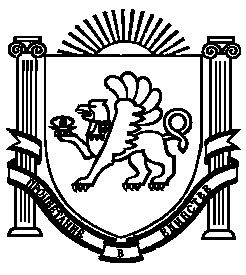 